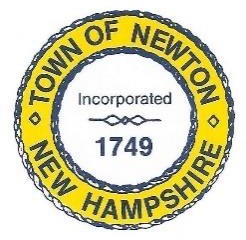 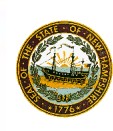 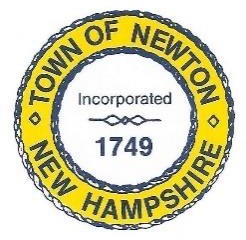 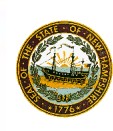 JOINT LOSS MANAGEMENT COMMITTEE MEETING MINUTESDATE:	 July 12, 2023	TIME: 5:00PM	LOCATION: Town HallAttendance: Committee Members in Attendance:James Doggett – Chairman; Planning Board, ZBA, AA Michael Hughes – Cemetery TrusteePatricia Masterson – JLMC Secretary; Recreation Commission, SecretaryJack Kozec – ZBA, ChairmanMaryJo McCullough – Town ClerkMike Pivero – Highway Road AgentMichelle Baker – Gale Library, DirectorRobert Zalenski – Fire DepartmentJim O’Mara – Interim Town Administrator1.Call to OrderMr. Doggett called the meeting to order at 5:00 p.m.2.Pledge of Allegiance3.Acceptance of the Minutes for April 6, 2023. Mr. Dogget made a Motion to accept the Minutes for April 4, 2023. Mr. Kozec seconded the Motion, which passed unanimously.4.Review Action Items from previous meeting (if applicable)                 STATUS UPDATE:Ms. Masterson reported that the Recreation Commission has been unable to find lifeguards for the Town Beach this summer.Ms. Baker reported that the entrance to the library driveway has a deep pothole. She also said the pavement on the entry way to the steps for the entrance is broken and chipped.Ms. McCullough reported that the floor on the main floor of the Town Hall is slanted and not level. An assessment should be made of the condition of the building.5.New/revised Policies and Forms (if applicable) Nothing to report.6. Review Near Misses (if applicable)Nothing to report.7.Inspection Reviews            Will be done in the fall.8.Report from Department Heads (if applicable)   a. Nothing to report.9.Reports from Sub-Committees (if applicable) No Sub-Committees in place.                             a. Nothing to report.10. New Business:                           a. Nothing to report.Next Meeting: October 4, 2023 – 5:00PM, Town Hall11. Adjourn: 5:12PMRespectfully submitted, Patricia Masterson Secretary,Joint Loss  Management Committee